REPORT ON THE FESTIVAL 2016Completed by the festivalCompleted by the Group All the completed questionnaires must be sent to the address, or email address below not later than one (1) month after the festival.reports@cioff.org 							Copy to the National SectionCIOFF® 				PLEASE, WRITE AS CLEARLY AS POSSIBLE28a, BeschmontsbongertL-7526 Mersch /Luxembourg			Thank you for your cooperation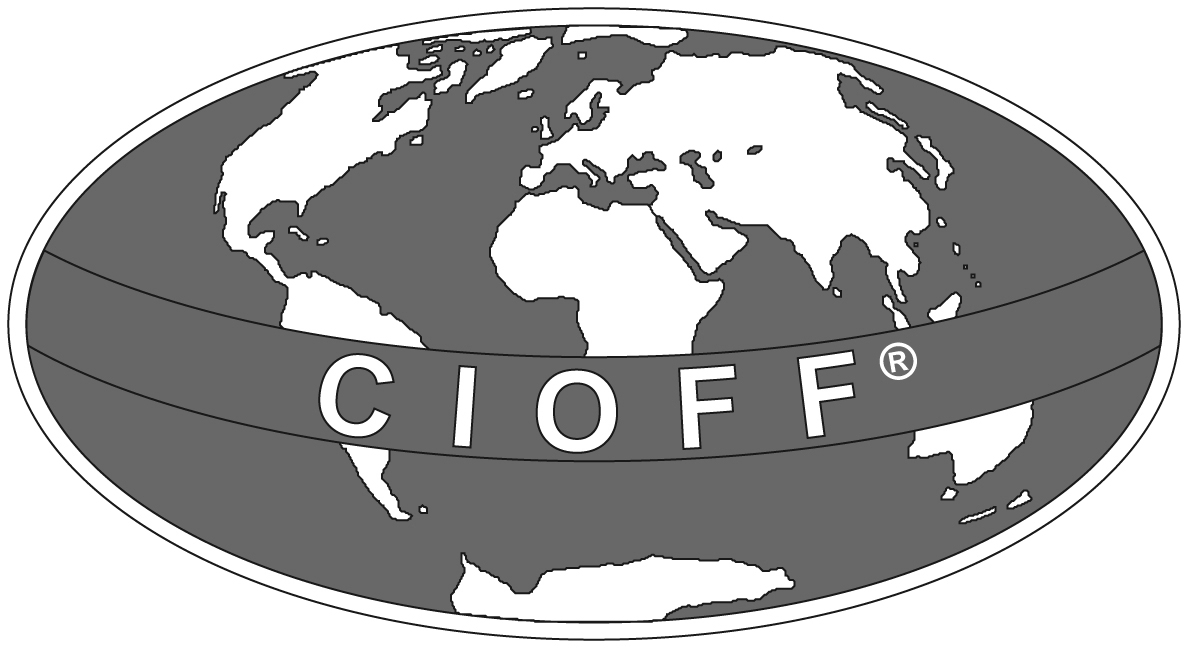 CIOFF® International Council of Organizations of Folklore Festivals and Folk ArtONG in formal consultative relations with UNESCOName of the FestivalXXVII. Mezinárodní folklorní festival Brno´16CityBrnoCountryCezech RepublicDate of the festival25.8. – 29.8.2016ActivitiesExpositions, Symposia, handy craft, ceremonies, traditional cooking, school performance, workshops, others: costume parade Participating countriesYESYESYESNONONO1. Did you receive the invitation through your National section?    Network? or    Other Invitation, please mention here from whom:1. Did you receive the invitation through your National section?    Network? or    Other Invitation, please mention here from whom:1. Did you receive the invitation through your National section?    Network? or    Other Invitation, please mention here from whom:1. Did you receive the invitation through your National section?    Network? or    Other Invitation, please mention here from whom:1. Did you receive the invitation through your National section?    Network? or    Other Invitation, please mention here from whom:1. Did you receive the invitation through your National section?    Network? or    Other Invitation, please mention here from whom:1. Did you receive the invitation through your National section?    Network? or    Other Invitation, please mention here from whom:1. Did you receive the invitation through your National section?    Network? or    Other Invitation, please mention here from whom:1. Did you receive the invitation through your National section?    Network? or    Other Invitation, please mention here from whom:1. Did you receive the invitation through your National section?    Network? or    Other Invitation, please mention here from whom:1. Did you receive the invitation through your National section?    Network? or    Other Invitation, please mention here from whom:1. Did you receive the invitation through your National section?    Network? or    Other Invitation, please mention here from whom:1. Did you receive the invitation through your National section?    Network? or    Other Invitation, please mention here from whom:1. Did you receive the invitation through your National section?    Network? or    Other Invitation, please mention here from whom:2. Were there more than five (5) foreign groups2. Were there more than five (5) foreign groups2. Were there more than five (5) foreign groups2. Were there more than five (5) foreign groups2. Were there more than five (5) foreign groups2. Were there more than five (5) foreign groups2. Were there more than five (5) foreign groups2. Were there more than five (5) foreign groups2. Were there more than five (5) foreign groups2. Were there more than five (5) foreign groups2. Were there more than five (5) foreign groups2. Were there more than five (5) foreign groups2. Were there more than five (5) foreign groups2. Were there more than five (5) foreign groups3. Did the festival use CIOFF® flag3. Did the festival use CIOFF® flag3. Did the festival use CIOFF® flag3. Did the festival use CIOFF® flag3. Did the festival use CIOFF® flag3. Did the festival use CIOFF® flag3. Did the festival use CIOFF® flag3. Did the festival use CIOFF® flag3. Did the festival use CIOFF® flag3. Did the festival use CIOFF® flag3. Did the festival use CIOFF® flag3. Did the festival use CIOFF® flag3. Did the festival use CIOFF® flag3. Did the festival use CIOFF® flag4. Was the transport within the host country paid by the Festival4. Was the transport within the host country paid by the Festival4. Was the transport within the host country paid by the Festival4. Was the transport within the host country paid by the Festival4. Was the transport within the host country paid by the Festival4. Was the transport within the host country paid by the Festival4. Was the transport within the host country paid by the Festival4. Was the transport within the host country paid by the Festival4. Was the transport within the host country paid by the Festival4. Was the transport within the host country paid by the Festival4. Was the transport within the host country paid by the Festival4. Was the transport within the host country paid by the Festival4. Was the transport within the host country paid by the Festival4. Was the transport within the host country paid by the Festival5. Did the festival reimbursed for incidental expenses5. Did the festival reimbursed for incidental expenses5. Did the festival reimbursed for incidental expenses5. Did the festival reimbursed for incidental expenses5. Did the festival reimbursed for incidental expenses5. Did the festival reimbursed for incidental expenses5. Did the festival reimbursed for incidental expenses5. Did the festival reimbursed for incidental expenses5. Did the festival reimbursed for incidental expenses5. Did the festival reimbursed for incidental expenses5. Did the festival reimbursed for incidental expenses5. Did the festival reimbursed for incidental expenses5. Did the festival reimbursed for incidental expenses5. Did the festival reimbursed for incidental expenses6. Did you get enough food6. Did you get enough food6. Did you get enough food6. Did you get enough food6. Did you get enough food6. Did you get enough food6. Did you get enough food6. Did you get enough food6. Did you get enough food6. Did you get enough food6. Did you get enough food6. Did you get enough food6. Did you get enough food6. Did you get enough food7. Did you have refreshments during the performances7. Did you have refreshments during the performances7. Did you have refreshments during the performances7. Did you have refreshments during the performances7. Did you have refreshments during the performances7. Did you have refreshments during the performances7. Did you have refreshments during the performances7. Did you have refreshments during the performances7. Did you have refreshments during the performances7. Did you have refreshments during the performances7. Did you have refreshments during the performances7. Did you have refreshments during the performances7. Did you have refreshments during the performances7. Did you have refreshments during the performances8. Was your guide adequate8. Was your guide adequate8. Was your guide adequate8. Was your guide adequate8. Was your guide adequate8. Was your guide adequate8. Was your guide adequate8. Was your guide adequate8. Was your guide adequate8. Was your guide adequate8. Was your guide adequate8. Was your guide adequate8. Was your guide adequate8. Was your guide adequate9. Could you watch other group’s performances9. Could you watch other group’s performances9. Could you watch other group’s performances9. Could you watch other group’s performances9. Could you watch other group’s performances9. Could you watch other group’s performances9. Could you watch other group’s performances9. Could you watch other group’s performances9. Could you watch other group’s performances9. Could you watch other group’s performances9. Could you watch other group’s performances9. Could you watch other group’s performances9. Could you watch other group’s performances9. Could you watch other group’s performancesPlease tick the appropriate cellPlease tick the appropriate cellPlease tick the appropriate cellPlease tick the appropriate cellPlease tick the appropriate cellPlease tick the appropriate cellPlease tick the appropriate cellPlease tick the appropriate cellPlease tick the appropriate cellPlease tick the appropriate cellPlease tick the appropriate cellPlease tick the appropriate cellPlease tick the appropriate cellPlease tick the appropriate cellPlease tick the appropriate cellPlease tick the appropriate cellPlease tick the appropriate cellPlease tick the appropriate cellPlease tick the appropriate cellPlease tick the appropriate cell10. Performances held in10. Performances held inTheatreTheatreCultural/Sport’s hallCultural/Sport’s hallTentTentOpen airOpen airOpen airOpen airOpen air11. Lodging of the       groups were11. Lodging of the       groups wereHotelHotelSchoolSchoolFamilyFamilyYouth hostelYouth hostelYouth hostelYouth hostelYouth hostelPlease make your evaluation out of five:Please make your evaluation out of five:Please make your evaluation out of five:Please make your evaluation out of five:Please make your evaluation out of five:Please make your evaluation out of five:Please make your evaluation out of five:Please make your evaluation out of five:Please make your evaluation out of five:Please make your evaluation out of five:Please make your evaluation out of five:Please make your evaluation out of five:Please make your evaluation out of five:Please make your evaluation out of five:Please make your evaluation out of five:Please make your evaluation out of five:Please make your evaluation out of five:Please make your evaluation out of five:Please make your evaluation out of five:Please make your evaluation out of five:5 excellent4 very good4 very good3 good3 good3 good2 weak1 bad1 bad1 bad112223444512. What was the technical level (dressing room, light, stage and floor, sound)12. What was the technical level (dressing room, light, stage and floor, sound)12. What was the technical level (dressing room, light, stage and floor, sound)12. What was the technical level (dressing room, light, stage and floor, sound)12. What was the technical level (dressing room, light, stage and floor, sound)12. What was the technical level (dressing room, light, stage and floor, sound)12. What was the technical level (dressing room, light, stage and floor, sound)12. What was the technical level (dressing room, light, stage and floor, sound)12. What was the technical level (dressing room, light, stage and floor, sound)12. What was the technical level (dressing room, light, stage and floor, sound)13. What was the level of organization13. What was the level of organization13. What was the level of organization13. What was the level of organization13. What was the level of organization13. What was the level of organization13. What was the level of organization13. What was the level of organization13. What was the level of organization13. What was the level of organization14. What was the artistic level of the Festival14. What was the artistic level of the Festival14. What was the artistic level of the Festival14. What was the artistic level of the Festival14. What was the artistic level of the Festival14. What was the artistic level of the Festival14. What was the artistic level of the Festival14. What was the artistic level of the Festival14. What was the artistic level of the Festival14. What was the artistic level of the FestivalSpecial comments and / or experiences during the festival Special comments and / or experiences during the festival Special comments and / or experiences during the festival Special comments and / or experiences during the festival Special comments and / or experiences during the festival Special comments and / or experiences during the festival Special comments and / or experiences during the festival Special comments and / or experiences during the festival Special comments and / or experiences during the festival Special comments and / or experiences during the festival Special comments and / or experiences during the festival Special comments and / or experiences during the festival Special comments and / or experiences during the festival Special comments and / or experiences during the festival Special comments and / or experiences during the festival Special comments and / or experiences during the festival Special comments and / or experiences during the festival Special comments and / or experiences during the festival Special comments and / or experiences during the festival Special comments and / or experiences during the festival Name of the groupName of the groupName of the groupName of the groupName of the groupAddress:Address:Address:Address:Address:DateDateDateDateDateSignature of the group leaderSignature of the group leaderSignature of the group leaderSignature of the group leaderSignature of the group leader